Freitag, 19. März 2021Vorläufige Anmeldung für die Nachmittagsbetreuung Schuljahr 2021/22Bitte bis Montag, 25. März 2021 abgeben!!	Die Betreuung…… dauert von Unterrichtsende bis 17:00 Uhr und wird von Montag bis Donnerstag angeboten. Nach der betreuten Mittagspause mit gemeinsamen Mittagessen (bitte über www.auspeisung-st-oswald.at anmelden) erfolgt die Lernzeit mit Betreuung durch die Lehrer/ Lehrerinnen (Lernzeit, Erledigung der Hausübungen, Lesetraining, üben etc.). Dann wechseln die Kinder wieder zur Freizeitbetreuerin.… kann auch von NMS Schüler*innen in Anspruch genommen werden!Die Abholung…… der Kinder ist gesetzlich geregelt - und zum Unterschied von Betreuungen in einem Hort – ausschließlich zwischen 16:00 Uhr und 17:00 Uhr vorgesehen. Nur wenn vertretbare Gründe vorliegen (z.B. Besuch der Musikschule…) kann die Erlaubnis zum Fernbleiben erteilt werden, jedoch nur im Freizeitteil.Die Anmeldung… … verpflichtet zur Teilnahme für das gesamte Schuljahr. Eine vorzeitige schriftliche Abmeldung kann ausschließlich zu Semesterende erfolgen. Kosten für die NachmittagsbetreuungDie Höhe des monatlichen Elternbeitrages richtet sich nach der Anzahl der in Anspruch genommen Betreuungstage. Monatliche Kosten: 16,-- € je Betreuungstag pro Monat siehe Hebesätze der GemeindeZusätzliche Kosten für das Mittagessen: 3,50 € je Betreuungstag – bitte über Onlineportal der Gmd. anmeldenMit der Anmeldung zur Ausspeisung im Rahmen der Nachmittagsbetreuung (GTS) wird automatisch ein Abbuchungsauftrag zugunsten der Gemeinde eingerichtet.Für Rückfragen stehe ich gerne persönlich bzw. Abrechnungstechnisch Hr. Friesenecker/ Gmd. zur Verfügung.Mit freundlichen Grüßen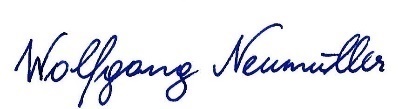 ______________________________________________Wolfgang Neumüller BEdSchulleiter------------------------------------------------------------------------------------------------------------------------------Der Anmeldeabschnitt darf auch per Mail abgegeben werden – s406221@schule-ooe.at: DANKEIch melde mein Kind vorläufig für die Nachmittagsbetreuung im Schuljahr 2021/ 22 an.Ich melde mein Kind vorläufig für die Nachmittagsbetreuung im Schuljahr 2021/ 22 an.Ich melde mein Kind vorläufig für die Nachmittagsbetreuung im Schuljahr 2021/ 22 an.Ich melde mein Kind vorläufig für die Nachmittagsbetreuung im Schuljahr 2021/ 22 an.Ich melde mein Kind vorläufig für die Nachmittagsbetreuung im Schuljahr 2021/ 22 an.Ich melde mein Kind vorläufig für die Nachmittagsbetreuung im Schuljahr 2021/ 22 an.Ich melde mein Kind vorläufig für die Nachmittagsbetreuung im Schuljahr 2021/ 22 an.Ich melde mein Kind vorläufig für die Nachmittagsbetreuung im Schuljahr 2021/ 22 an.Ich melde mein Kind vorläufig für die Nachmittagsbetreuung im Schuljahr 2021/ 22 an.Ich melde mein Kind vorläufig für die Nachmittagsbetreuung im Schuljahr 2021/ 22 an.Ich melde mein Kind vorläufig für die Nachmittagsbetreuung im Schuljahr 2021/ 22 an.Ich melde mein Kind vorläufig für die Nachmittagsbetreuung im Schuljahr 2021/ 22 an.Name des KindesName des KindesKlasseKlasseVariante 1Variante 1Fixe BetreuungstageFixe BetreuungstageFixe BetreuungstageFixe BetreuungstageFixe BetreuungstageFixe BetreuungstageFixe BetreuungstageFixe BetreuungstageFixe BetreuungstageFixe BetreuungstageVariante 1Variante 1 Montag Dienstag Dienstag Dienstag Dienstag Mittwoch Mittwoch Donnerstag Donnerstag DonnerstagVariante 2flexible Tage
f. Eltern mit wechselnden ArbeitszeitenVariante 2flexible Tage
f. Eltern mit wechselnden ArbeitszeitenIch brauche die Betreuung für mein Kind an folgenden wechselnden Tagen:Ich brauche die Betreuung für mein Kind an folgenden wechselnden Tagen:Ich brauche die Betreuung für mein Kind an folgenden wechselnden Tagen:Ich brauche die Betreuung für mein Kind an folgenden wechselnden Tagen:Ich brauche die Betreuung für mein Kind an folgenden wechselnden Tagen:Ich brauche die Betreuung für mein Kind an folgenden wechselnden Tagen:Ich brauche die Betreuung für mein Kind an folgenden wechselnden Tagen:Ich brauche die Betreuung für mein Kind an folgenden wechselnden Tagen:Ich brauche die Betreuung für mein Kind an folgenden wechselnden Tagen:Ich brauche die Betreuung für mein Kind an folgenden wechselnden Tagen:Variante 2flexible Tage
f. Eltern mit wechselnden ArbeitszeitenVariante 2flexible Tage
f. Eltern mit wechselnden Arbeitszeiten Montag Dienstag Dienstag Dienstag Dienstag Mittwoch Mittwoch Donnerstag Donnerstag DonnerstagVariante 2flexible Tage
f. Eltern mit wechselnden ArbeitszeitenVariante 2flexible Tage
f. Eltern mit wechselnden ArbeitszeitenGesamtzahl der benötigten Betreuungstage pro Woche:Gesamtzahl der benötigten Betreuungstage pro Woche:Gesamtzahl der benötigten Betreuungstage pro Woche:Gesamtzahl der benötigten Betreuungstage pro Woche:Gesamtzahl der benötigten Betreuungstage pro Woche:Gesamtzahl der benötigten Betreuungstage pro Woche:Gesamtzahl der benötigten Betreuungstage pro Woche:Ort, DatumOrt, DatumOrt, DatumUnterschriftUnterschriftUnterschriftUnterschriftUnterschrift